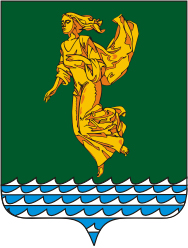 В соответствии Федеральным законом от 06.10.2003 года № 131-ФЗ «Об общих принципах организации местного самоуправления в Российской Федерации», руководствуясь Уставом Ангарского городского округа, принимая во внимание письмо службы по охране объектов культурного наследия Иркутской области от 19.07.2021 года № 07-76-4578/21, Дума Ангарского городского округаРЕШИЛА:	1. Внести в Положение об увековечивании памяти выдающихся граждан и исторически значимых событий на территории Ангарского городского округа, утвержденное решением Думы Ангарского городского округа от 23.12.2015 года № 139-11/01рД (в редакции решения Думы Ангарского городского округа от 25.10.2019 года № 527-73/01рД, от 26.08.2021 года № 607-87/01рД), далее – Положение, следующее изменение:	1.2. Подпункт 3 пункта 1.6  раздела I Положения дополнить абзацем следующего содержания:«Для увековечивания памяти участника Великой Отечественной войны, награжденного боевыми орденами, путем присвоения улицам, площадям и иным территориям улично-адресной сети Ангарского городского округа его имени (переименования именем), право на обращение с ходатайством может быть реализовано по истечении 3 лет после смерти участника Великой Отечественной войны, награжденного боевыми орденами, память которого увековечивается.».2. Настоящее решение вступает в силу после его официального опубликования.3. Опубликовать настоящее решение в газете «Ангарские ведомости».Председатель Думы	Ангарского городского округа                                                                А.А. ГородскойМэр Ангарского городского округа                                                              С.А. ПетровИркутская областьДУМА Ангарского городского округа второго созыва 2020-2025 гг.РЕШЕНИЕ29.09.2021                                                                                                          № 98-18/02рД⌐                                                                ¬О внесении изменения в Положение об увековечивании памяти выдающихся граждан и исторически значимых событий на территории Ангарского городского округа, утвержденное решением Думы Ангарского городского округа от 23.12.2015 года № 139-11/01рД